ΤίτλοςTitleΠρομήθεια και εγκατάσταση μονάδων παραγωγής οξυγόνου ιατρικής χρήσεως σε νοσοκομεία νήσων Αιγαίου και ΚύπρουProcurement and installation of medical gas oxygen production units in hospitals in the Aegean and CyprusΠεριφέρειαΠεριφέρειες Βορείου και Νοτίου ΑιγαίουΕπιχειρησιακό ΠρόγραμμαΠρόγραμμα Συνεργασίας Interreg V-A «Ελλάδα - Κύπρος  2014 - 2020»Δικαιούχοι2η ΔΥΠΕ Πειραιώς και Αιγαίου για τον κύριο Δικαιούχο (Δ1) (Ελλάδα)Τμήμα Ιατρικών Υπηρεσιών και Υπηρεσιών Δημόσιας Υγείας για τον Δικαιούχο (Δ2) (Κύπρος) Φορείς ΛειτουργίαςΓ.Ν. Μυτιλήνης «Βοστάνειο»Γ.Ν. Ρόδου «Ανδρέας Παπανδρέου»Γ.Ν. Σάμου «Άγιος Παντελεήμων»Κ.Θ.Κ.Υ. ΛέρουΠροϋπολογισμός (Πρότασης)1.266.839,34 € για τον ΚΔ1960.368,60 € για τον Δ22.227.207,94€ στο σύνολοΤαμείοΕυρωπαϊκό Ταμείο Περιφερειακής Ανάπτυξης (ΕΤΠΑ) ΠεριγραφήΗ πράξη αφορά στην προμήθεια και εγκατάσταση συγκροτημάτων παραγωγής οξυγόνου ιατρικής χρήσεως σε τέσσερα νησιωτικά Νοσοκομεία της 2ης ΔΥΠΕ Πειραιώς και Αιγαίου καθώς επίσης και σε δύο (2) ανάλογες εγκαταστάσεις σε Νοσοκομεία της Κυπριακής Δημοκρατίας. Τα νοσοκομεία της 2ης ΔΥΠΕ, στα οποία θα εγκατασταθούν οι μονάδες παραγωγής οξυγόνου είναι τα: Γ.Ν. Μυτιλήνης «Βοστάνειο», Γ.Ν. Σάμου «Αγ. Παντελεήμων» (Περιφέρεια Βορείου Αιγαίου), Γ.Ν. Ρόδου «Α. Παπανδρέου» και Κ. Θ. - Κ.Υ. Λέρου (Περιφέρεια Νοτίου Αιγαίου).ΟφέληΤα οφέλη συνοψίζονται:Εξοικονόμηση πόρων Ενίσχυση της αυτονομίας των Νοσοκομείων και επάρκεια σε Ο2 ιατρικής χρήσης Απρόσκοπτη παροχή υπηρεσιών υγείας στον ωφελούμενο πληθυσμόΦωτογραφίες 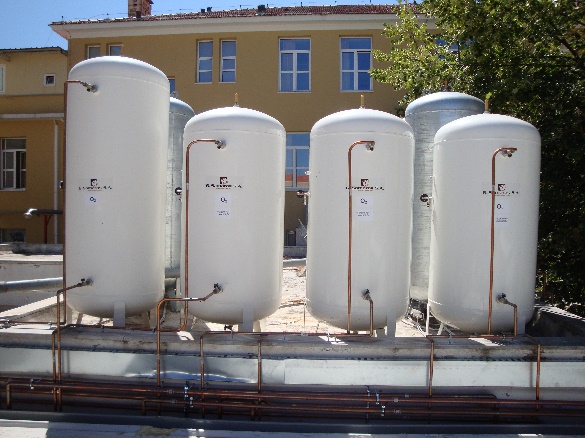 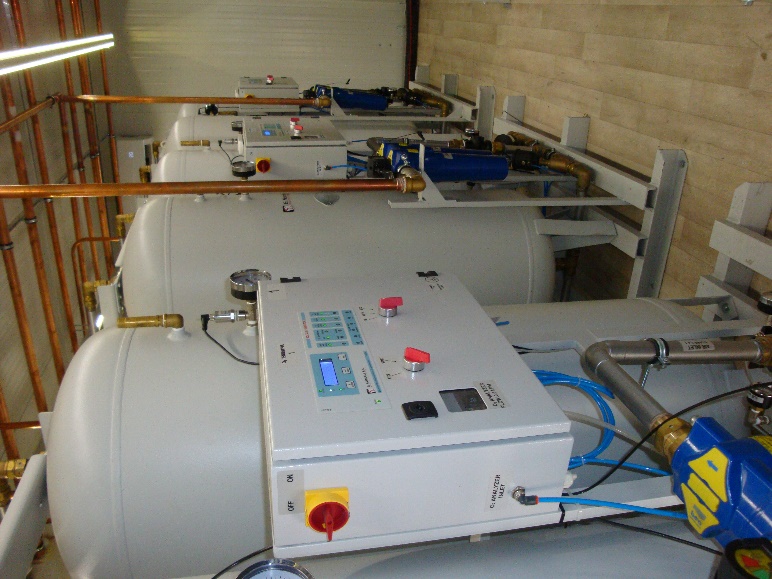 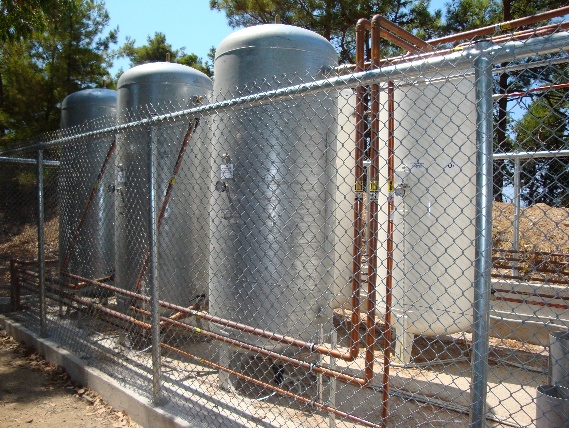 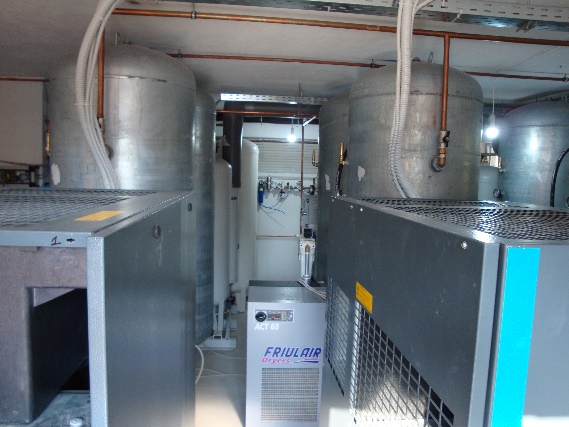 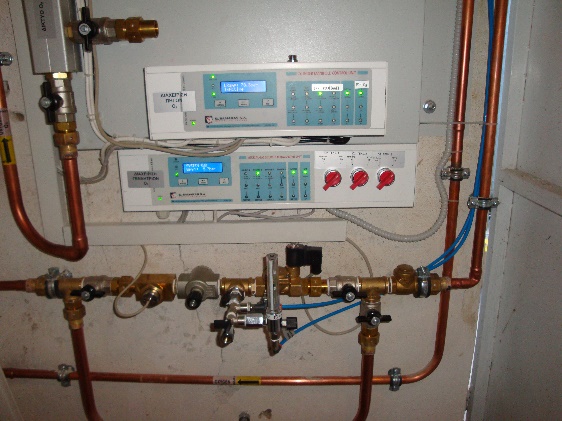 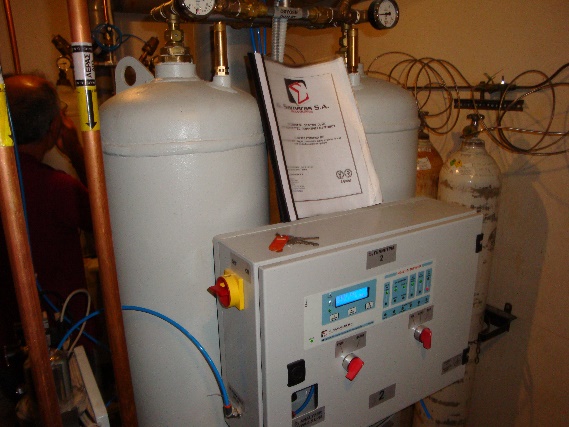 